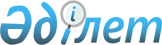 Ресей Федерациясының Президентi Владимир Владимирович Путиннiң Қазақстан Республикасына жұмыс сапарын дайындау және өткiзу туралыҚазақстан Республикасы Премьер-Министрінің 2005 жылғы 10 қаңтардағы N 2-ө Өкімі

      Қазақстан Республикасы мен Ресей Федерациясы арасындағы екі жақты ынтымақтастықты нығайту және 2005 жылғы 11-14 қаңтарда Астана (баратын жағдайда) және Алматы қалаларында Ресей Федерациясының Президентi Владимир Владимирович Путиннің Қазақстан Республикасына жұмыс сапарын (бұдан әрі - сапар) дайындау және өткізу жөнiндегi протоколдық-ұйымдастыру iс-шараларын қамтамасыз ету мақсатында: 

      1. Қазақстан Республикасы Сыртқы iстер министрлiгі сапарды дайындау және өткізу жөнiндегi протоколдық-ұйымдастыру iс-шараларын қамтамасыз етсiн. 

      2. Қазақстан Республикасы Президентiнiң Іс басқармасы (келiсiм бойынша): 

      қосымшаға сәйкес Ресей Федерациясы ресми делегациясының мүшелерiне қызмет көрсету жөнiнде қажеттi ұйымдастыру шараларын қабылдасын; 

      2005 жылға арналған республикалық бюджетте 001 "Мемлекет басшысының, Премьер-Министрдiң және мемлекеттiк органдардың басқа да лауазымды тұлғаларының қызметін қамтамасыз ету" бағдарламасы бойынша көзделген қаражат есебiнен сапарды өткiзуге арналған шығыстарды қаржыландыруды қамтамасыз етсiн. 

      3. Қазақстан Республикасы Iшкі істер министрлігі, Қазақстан Республикасы Президентiнiң Күзет қызметi (келiсiм бойынша), Қазақстан Республикасы Ұлттық қауiпсiздiк комитетi (келiсiм бойынша) Ресей Федерациясының ресми делегациясы мүшелерiнiң әуежайлардағы, тұратын және болатын орындарындағы қауiпсiздiгiн, жүретiн бағыттары бойынша бiрге жүрудi, сондай-ақ арнайы ұшақты күзетудi қамтамасыз етсiн. 

      4. Қазақстан Республикасы Көлiк және коммуникация министрлiгi белгiленген тәртіппен: 

      Қазақстан Республикасы Қорғаныс министрлігімен және Сыртқы істер министрлігімен бiрлесiп, Ресей Федерациясы Президентiнiң арнайы ұшағының Қазақстан Республикасы аумағының үстінен ұшып өтуiн, Астана (баратын жағдайда) және Алматы қалаларының әуежайларына қонуын және олардан ұшып шығуын; 

      Астана (баратын жағдайда) және Алматы қалаларының әуежайларында арнайы ұшаққа техникалық қызмет көрсетудi, оның тұрағын және жанармай құюды қамтамасыз етсiн. 

      5. Алматы қаласының әкiмi Ресей Федерациясының Президентi құрметiне Алматы қаласында қабылдау ұйымдастырсын. 

      6. Қазақстан Республикасы Мәдениет, ақпарат және спорт министрлiгi сапардың бұқаралық ақпарат құралдарында жария етiлуiн қамтамасыз етсiн. 

      7. Астана (баратын жағдайда) және Алматы қалаларының әкiмдерi Ресей Федерациясының делегациясын қарсы алу және шығарып салу, Астана (баратын жағдайда) және Алматы қалаларының әуежайлары мен көшелерiн безендiру жөнiндегi ұйымдастыру iс-шараларының орындалуын қамтамасыз етсін. 

      8. Қазақстан Республикасы Республикалық ұланы (келiсiм бойынша) Астана (баратын жағдайда) және Алматы қалаларының әуежайларында Ресей Федерациясының Президентін қарсы алу мен шығарып салу рәсiмiне қатыссын, Қазақстан Республикасы Президентiнiң атынан қабылдау кезiнде концерттік бағдарлама ұйымдастырсын. 

      9. Осы өкiмнiң iске асырылуын бақылау Қазақстан Республикасы Сыртқы iстер министрлiгiне жүктелсiн.        Премьер-Министр 

Қазақстан Республикасы   

Премьер-Министрiнiң     

2005 жылғы 10 қаңтардағы  

N 2-ө өкiмiне қосымша    Ресей Федерациясы ресми делегациясының мүшелерiне  

қызмет көрсету жөнiндегi ұйымдастыру шаралары       1. Ресей Федерациясы ресми делегациясының мүшелерiн (1+10) Астана (баратын жағдайда) және Алматы қалаларында қонақ үйлерiне орналастыру, тамақтандыру және оларға көлiктiк қызмет көрсету, сонымен қатар бiрге жүретiн адамдарды орналастыруға және оларға көлiктiк қызмет көрсетуге жәрдем көрсету. 

      2. Қазақстан Республикасы Президентiнiң Күзет қызметi қызметкерлерiн Астана (баратын жағдайда) және Алматы қалаларының қонақ үйлерiне орналастыру. 

      3. Баспа өнiмдерiн (бейдждер, автокөлiктерге арнайы рұқсатнамалар, куверттiк карталар, қабылдауға шақырулар) дайындау. 

      4. Ресей Федерациясы ресми делегациясының басшысы мен мүшелерi үшiн сыйлық және кәдесыйлар сатып алу. 

      5. Ресей Федерациясының ресми делегациясын Астана (баратын жағдайда) және Алматы қалаларының әуежайларында күтiп алу және шығарып салу кезiнде шай дастарханын ұйымдастыру. 

      6. Қазақстан Республикасының Президентi H. Назарбаевтың атынан Ресей Федерациясының Президентi В. Путиннiң құрметiне Алматы қаласында ресми қабылдау ұйымдастыру. 

      7. Ресми делегацияның мүшелерiне және бiрге жүретiн адамдарға медициналық қызмет көрсету. 
					© 2012. Қазақстан Республикасы Әділет министрлігінің «Қазақстан Республикасының Заңнама және құқықтық ақпарат институты» ШЖҚ РМК
				